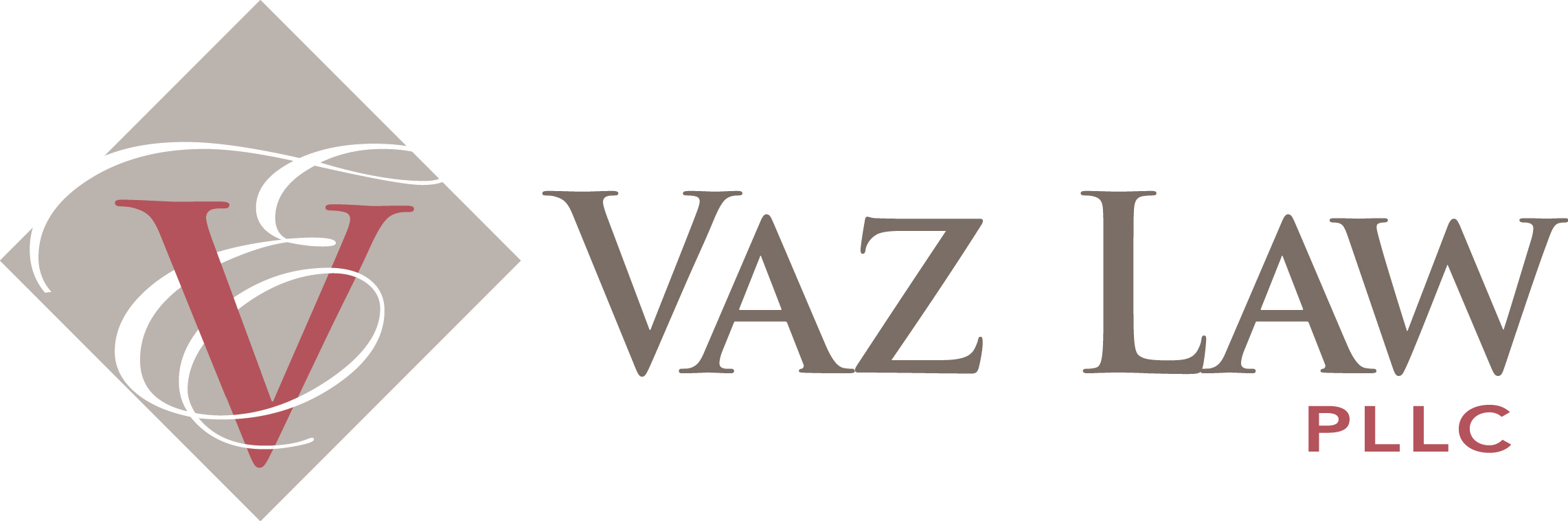 Date:				______________*Legal name: 			__________________________________________Preferred name: 		__________________________________________*Maiden name:		__________________________________________*Address: 			__________________________________________				__________________________________________Mailing address (if different): __________________________________________ 				__________________________________________Telephone (cell):		__________________________________________Telephone (home):		__________________________________________Email: 				__________________________________________PERSONAL IDENTIFICATION:  *Date of Birth: 		__________________________________________	   *Place of birth: 		__________________________________________*Social Security No.: 		__________________________________________*Race: 			_______________ Preferred pronoun: ___________*Highest level of education: 	__________________________________________*How many prior marriages? 	__________________________________________ *How did each marriage end? __________________________________________Employer (name and address): _________________________________________ Your position: 		__________________________________________Last year’s earnings: 		__________________________________________ Current earnings: 		__________________________________________Any other income? 		__________________________________________(List all sources of income received) MARRIAGE: *Date of marriage: 		__________________________________________*Location of marriage: 	__________________________________________ (town, county, state, country *all required*) *Religious or civil ceremony: __________________________________________ *Children of this marriage or relationship- list all names, gender, address, social security numbers and dates of birth for each, regardless of the age of the child(ren). Include any special needs of the child(ren):_________________________________________________________________ _________________________________________________________________ _________________________________________________________________ _________________________________________________________________Children of prior marriage or relationship- list all names, gender, address, social security numbers and dates of birth for each, regardless of the age of the child(ren). Include any special needs of the child(ren): _________________________________________________________________ _________________________________________________________________ _________________________________________________________________ _________________________________________________________________SPOUSE INFORMATION: *Legal name: 	__________________________________________ Preferred name:	__________________________________________*Maiden name:                       __________________________________________*Address:                                __________________________________________*Date of Birth: 		__________________________________________*Place of birth: 		__________________________________________ *Social Security No.: 	__________________________________________*Spouses Race: 		________________ Preferred pronoun: __________*Highest level of education: 	__________________________________________Employer (name and address): _________________________________________ __________________________________________ Spouse’s position: 		__________________________________________Last year’s earnings: 		__________________________________________ Current earnings: 		__________________________________________*Highest level of education: 	__________________________________________ *How many prior marriages? 	__________________________________________ *How did each marriage end? __________________________________________*Spouse’s attorney information: _________________________________________				    _________________________________________ADDITIONAL INFORMATION: Are there any current court actions pending? 		Y    N If so, please indicated index number or docket number:__________________________________________________________________________________________________________________________________Use this page for any additional assets, comments or agreements________________________________________________________________________________________________________________________________________________________________________________________________________________________________________________________________________________________________________________________________________________________________________________________________________________________________________________________________________________________________________________________________________________________________________________________________________________________________________________________________________________________________________________________________________________________________________________________________________________________________________________________________________________________________________________________________________________________________________________________________________________________________________________________________________________________________________________________________________________________________________________________________________________________________________________________________________________________________________________________________________________________________________________________________________________________________________________________________________________________________________________________________________________________________________________________________________________________________________________________________________________________________________________________________________________________________________________________________________________________________________________________________________________________________________________________________________________